                            Домашнее задание № 8Занятия приостановлены до особых распоряженийСмотрите информацию на сайте: www.lic82.ruПредметГруппаДатаДомашнее заданиеПринадлежности для урокаРечь1-34-67-91. Тетрадь для активных занятий с.12-132.Уметь печатать буквы Аа, Яя, Уу, Юю.1. Азбука2. Тетрадь для активных занятий (365 шагов)3. Простые карандаши4. Цветные карандаши5. Логопедические тетради все 46. Тетрадь в крупную клетку (с буквой)Математика1-34-67-91. Учебник-тетрадь «Раз ступенька, два ступенька» Стр 15 №5.№6 Задание на клеточках. Выучить понятия- часть, часть, целое1.Тетрадь в крупную клеточку (с цифрой)2. Учебник-тетрадь «Раз ступенька, два ступенька» ч.13. Простые карандаши4. Цветные карандашиОбщение1-34-67-9Занятие 4, задания, отмеченные галочкой1.«За три месяца до школы»2. Простые карандаши3. Цветные карандашиПодготовка руки к письму1-9Закончить графические упражнения на листе с.6 из папки «Послушный карандашик».ПластилинСемена клёна, яблока, огурца или дыни.Дощечка для пластилинаКрышечка от майонеза или картонный квадрат 10х10см для поделкиКлеёнка , влажные салфеткиИз папки Конышевой Н.М. «Художественно-конструкторская деятельность» вынуть и принести Лист 1 «Цветы из пластилина и семян».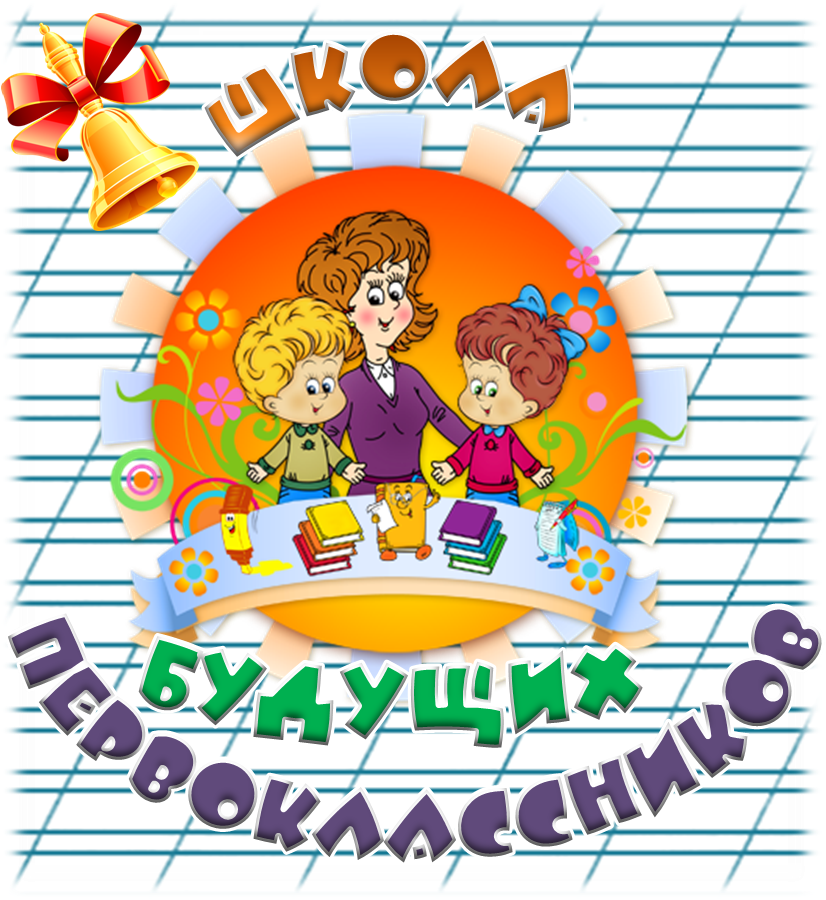 